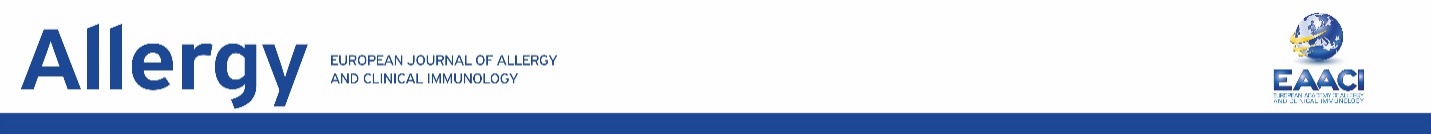 Point-by-point response templateDate:Manuscript Number: ALL-2019-xxxxxxTitle of Article: Name of the Corresponding Author:Email Address of the Corresponding Author:Dear Editor’s name,Briefly state the novelty of your research in 2-3 sentences. Summarize the main changes to the revised version and explain how it has improved the quality of the paper. If the revised version includes additional experiments or data, please reference them here. Major changes and additions to the revised manuscript (please list):1.2. 3. Specific Responses: Response to Reviewer #1: The Reviewers have taken their valuable time to contribute to the reviewing process of your article, please thank them for their efforts.  Comment 1: Restate the Reviewer’s comments. It is useful to use a different font/colour to easily distinguish between the comments and the reply. Reply 1: Address the Reviewer’s comments in detail, copy new figures here and give new references. Each comment must be answered, even if you have decided not to follow the Reviewer’s suggestions. In this case, please explain your reasoning. Your comments should always be referenced to the relevant line(s) in the final track changes accepted manuscript.  Always keep in mind that the ultimate aim is to improve the manuscript. After the discussion and reasoning for each comment, write here what is included in the manuscript.Please follow the same format for all of the remaining comments. Sincerely,(Corresponding author’s signature)